Bazuar në Ligjin për Shërbimin Civil të Republikës së Kosovës L. Nr. 03/L–149 dhe  Rregulloren Nr. 02/2010 për Procedurat e Rekrutimit në Shërbimin Civil të Republikës së Kosovës, Ministria e Kulturës, Rinisë dhe Sportit shpall: KONKURSInstitucioni: Ministria e Kulturës, Rinisë dhe Sportit   Titulli i punës:  Përkthyes Shqip-Anglisht 1 (një vend pune)Kategoria funksionale / Koeficienti: 7Numri i referencës: 01/2015Departamenti: Departamenti për Financa dhe Shërbime të PërgjithshmeI përgjigjet: Udhëheqësit të Divizionit për  Shërbime të PërgjithshmeVendi: Prishtinë Detyrat dhe përgjegjësitë: Nën mbikëqyrjen  e  Udhëheqësit të Divizionit për Shërbime te Përgjithshme, përmbush detyrat e poshtëshënuara:Bënë përkthimin nga gjuha shqipe në gjuhën angleze dhe anasjelltas, të  dokumenteve zyrtare të MKRS-së, ( përfshirë rregullore, ligje, akte përcjellëse, shkresa etj.);Bënë  përkthimin e të gjitha materialeve dhe dokumenteve  të tjera zyrtare, të cilat vijnë nga departamentet dhe njësitë organizative të MKRS-së;Ofron përkthim simulantë, në të gjitha mbledhjet  dhe takimet zyrtare të MKRS-së;Ndihmon në përcaktimin dhe harmonizimin e terminologjisë , për tekstet e përkthyera;Ne rastet kur kërkohet, ndihmon ne caktimin dhe përgatitjen e takimeve me pale te treta;Shoqëron personelin  e MKRS-se, në takime zyrtare  dhe vepron si përkthyes -interpret;Kryen detyra te tjera, te cilat rrjedhin nga Ligji për përdorimin e gjuhëve.Procedura e konkurrimit: Konkurrimi është i hapur për të gjithë kandidatët e interesuar.Shkollimi i kërkuar, përvoja, aftësitë dhe karakteristikat personale: Duhet të këtë shkollim Universitar , Drejtimi i Gjuhës Angleze; Të  ketë së paku dy  (2) vjet  përvoje pune profesionale ;Të ketë aftësi organizative, të komunikimit dhe bashkëpunimit, përcaktimit të prioriteteve të punëve;Përvoja  në kuadër të institucioneve publike është përparësi;Të jetë energjik, të ketë  shkathtësi të mira ndërnjerëzore  dhe të jetë i gatshëm të punojë, me orar fleksibil të punës;Ti njohë mirë gjuhët zyrtare të Republikës së Kosovës; Aftësi të avancuara të njohjes së kompjuterit;Aftësi  për të kontribuar në grupe punuese ;Aftësi për ruajtjen dhe zhvillimin e kontakteve brenda dhe jashtë organizatës. Kushtet e pjesëmarrjes në konkurs: Të drejtë aplikimi kanë të gjithë shtetasit e Republikës së Kosovës të moshës madhore të cilët kanë zotësi të plotë për të vepruar, kanë mbaruar shkollimin e lartë dhe kanë aftësi profesionale për kryerjen e detyrave. Pranimi në Shërbimin Civil të Kosovës mund të kryhet deri në një (1) vit para moshës së pensionimit. Akte ligjore dhe nënligjore që rregullojnë rekrutimin: Bazuar në Ligjin nr. 03/L-149 për Shërbimin Civil të Kosovës dhe Rregulloren Nr. 02/2010 për procedurat e rekrutimit.Kohëzgjatja e emërimit: Emërimi është me afat të pacaktuar, ndërsa kohëzgjatja e periudhës provuese është 12 muaj.Data e mbylljes së konkurrimit: 10.04.2015Paraqitja e kërkesave: Aplikacioni merret dhe dorëzohet në zyrën 23 të Ministrisë së Kulturës, Rinisë dhe Sportit, Sheshi “Nëna Terezë” nr. 35. Për informata shtesë kontaktoni në numrin 038211054 ( apo në ueb-faqen http://www.mkrs-ks.org/). ,,Shërbimi Civil i Kosovës ofron mundësi të barabarta të punësimit për të gjithë shtetasit e Kosovës dhe mirëpret aplikacionet nga të gjithë personat e gjinisë mashkullore dhe femërore nga të gjitha komunitetet në Kosovë. Komunitetet jo-shumicë dhe pjesëtarët e tyre kanë të drejtë për përfaqësim të drejtë dhe proporcional në organet e shërbimit civil të administratës publike, qendrore dhe lokale, siç specifikohet në nenin 11, paragrafi 3 të Ligjit nr. 03/L-149 mbi Ligjin për Shërbimin Civil të Kosovës”. Kërkesat e dërguara pas datës së fundit dhe kërkesat e pakompletuara nuk do të pranohen. Për shkak të numrit të madh të kërkesave të pranuara, vetëm kandidatët e përzgjedhur në listën e ngushtë do të kontaktohen.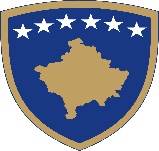 REPUBLIKA E KOSOVËS / REPUBLIKA KOSOVA / REPUBLIC OF KOSOVOQEVERIA E KOSOVËS / VLADA KOSOVA /GOVERNMENT OF KOSOVAMinistria e Kulturës, Rinisë dhe Sportit Ministarstvo za Kulturu, Omladinu i Sporta / Ministry of Culture Youth and SportsDEPARTAMENTI I FINANCAVE DHE SHËRBIMEVE TË PËRGJITHSHME / DEPARTMENT   OF      FINANCES   AND   GENERAL SERVICES / DEPARTMAN I FINANSIJA I GENERALNIH USLUGADIVIZIONI I BURIMEVE NJERËZORE / DIVISION OF HUMAN RESOURCES / DIVIZIJA LJUDSKIH IZVORA